FORMULAREFormularul  – 1 Formular de ofertă (propunerea financiară) pentru atribuirea  contractuluiFormularul  – 2	 Centralizator de preţuriFormularul – 3	Propunere tehnică pentru atribuirea contractuluiFORMULARUL nr. 1OFERTANTUL__________________   (denumirea/numele)FORMULAR DE OFERTĂCătre ....................................................................................................                     (denumirea autorității contractante și adresa completă)    Domnilor,    1. Examinând documentația de atribuire, subsemnații, reprezentanți ai ofertantului _______________________________               , (denumirea/numele ofertantului)     ne oferim ca, în conformitate cu prevederile și cerințele cuprinse în documentația mai sus menționată, să furnizăm ,,……………………………………………………………………………………….…pentru suma de ________________________ lei, (suma în litere și în cifre)                                                    la care se adaugă taxa pe valoarea adaugată în valoare de ______________________  lei (suma în litere și în cifre)    2. Ne angajăm ca, în cazul în care oferta noastră este stabilită câștigătoare, să furnizam produsele în conformitate cu specificaţiile din caietul de sarcini în _______ (perioada în litere si în cifre).                      3. Ne angajăm să menținem această ofertă valabilă pentru o durată de______________ zile, respectiv până la data de __________________(durata în litere si în cifre)                                                                                                (ziua/luna/anul) și ea va rămâne obligatorie pentru noi și poate fi acceptată oricând înainte de expirarea perioadei de valabilitate.    4. Până la încheierea și semnarea contractului de achiziție publică această ofertă, împreună cu comunicarea transmisă de dumneavoastră, prin care oferta noastră este stabilită câștigătoare, vor constitui un contract angajant între noi.    5. Întelegem că nu sunteți obligați să acceptați oferta cu cel mai scăzut preț sau orice altă ofertă pe care o puteți primi.Data _____/_____/__________________, în calitate de _____________________, legal autorizat sa semnez                        (semnatura)oferta pentru și în numele ____________________________________.                                                       (denumirea/numele ofertantului)FORMULARUL nr. 2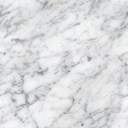 Operator Economic..........................(denumirea)CENTRALIZATOR DE PREŢURI Se va oferta unul sau mai multe loturi. Nu se acceptă oferte parțiale în cadrul unui lot și nici oferte alternative.Semnătura ofertantului sau a reprezentantului ofertantului                    .....................................................Numele  şi prenumele semnatarului				        .....................................................Capacitate de semnătura					        .....................................................Detalii despre ofertant Numele ofertantului  						        .....................................................Ţara de reşedinţă					                    .....................................................Adresa								        .....................................................Adresa de corespondenţă (dacă este diferită)			        .....................................................Adresa de e-mail                                                                                    .....................................................Telefon / Fax							        .....................................................Data 						                                 .....................................................FORMULARUL nr. 3OFERTANTUL__________________   (denumirea/numele)PROPUNERE TEHNICĂTERMEN DE LIVRARETermenul de livrare, este de maxim 05.05.2022.2.       RECEPȚIA PRODUSELORProdusele vor fi livrate şi recepţionate la Str. Gării, nr 63-65 GalațiRecepția produselor se va efectua pe bază de proces verbal semnat de Contractant și Autoritatea Contractantă. Recepția produselor se va realiza în mai multe etape, în funcție de progresul contractului, respectiv: Recepția cantitativă se va realiza după livrarea produsului la locația indicată de Autoritatea Contractantă.Recepția calitativă se va realiza după verificarea tuturor cerințelor tehnice prevăzute în caietul de sarcini, precum și funcționalitatea acestora și, sau după caz, după remedierea tuturor defectelor, cel târziu în ultima zi a termenului maxim de livrare a produsului.3.       PLATAPlata se face în termen de maxim 30 de zile, de la livrarea produselor, în contul contractantului deschis laTrezoreria statului.Documentele justificative care trebuie să însoţească factura:proces verbal de recepție cantitativă;proces verbal de recepție calitativă; 4.      PREVEDERI CONTRACTUALENu se acceptă actualizarea preţului contractului.NOTĂRăspunderea pentru conținutul caietului de sarcini aparține persoanei din compartimentul autoritatii contractante ce procedează la întocmirea acestuia, pe baza necesitatilor asumate de compartimentul respectiv. Semnătura ofertantului sau a reprezentantului ofertantului                    .....................................................Numele  şi prenumele semnatarului				        .....................................................Capacitate de semnătura					        .....................................................Detalii despre ofertant Numele ofertantului  						        .....................................................Ţara de reşedinţă					                    .....................................................Adresa								        .....................................................Adresa de corespondenţă (dacă este diferită)			        .....................................................Adresa de e-mail                                                                                    .....................................................Telefon / Fax							        .....................................................Data 							                    ....................................................Nr crt. Nr crt. Nr crt. Nr crt. Denumirea produsuluiValoare estimată totalăRON fără TVAUMCantitatea solicitatăU.MPreț unitar RON fără TVAPreț total RONfără TVA0000123456=4*5LOT 1LOT 111Banner dimensiune 200x60 cm cu găuri pentru agățat378.00buc6se completează de către ofertantse completează de către ofertantLOT 1LOT 122Banner personalizat 300x80 cm cu găuri pentru agățat732.00buc6se completează de către ofertantse completează de către ofertantLOT 1LOT 133Banner personalizat dimensiune 400cmx80cm cu găuri pentru agățat1008.00buc6se completează de către ofertantse completează de către ofertantLOT 1LOT 144Roll-up personalizat promovare Conferință cu dimensiunea 85x200cm, cu suport extensibil și geantă de transport3030.00buc10se completează de către ofertantse completează de către ofertantTOTAL LOT 1TOTAL LOT 1TOTAL LOT 1TOTAL LOT 1TOTAL LOT 15148.00---se completează de către ofertantLot 2Lot 211Pix plastic1200.00buc300se completează de către ofertantse completează de către ofertantLot 2Lot 222Mapă(servietă) material textil cu mâner, 2 fermoare și etichetă personalizată900.00buc50se completează de către ofertantse completează de către ofertantLot 2Lot 233Ecuson vertical PVC 76x105mm cu șnur textil culoare albastru  cu carabinieră pentru ecuson100.00buc50se completează de către ofertantse completează de către ofertantTOTAL LOT 2TOTAL LOT 2TOTAL LOT 2TOTAL LOT 2TOTAL LOT 22200.00---se completează de către ofertantLOT311Breloc metalic, personalizat prin print UV, culoare argintiuBreloc metalic, personalizat prin print UV, culoare argintiu1200.00buc100se completează de către ofertantse completează de către ofertantLOT3TOTAL LOT 3TOTAL LOT 3TOTAL LOT 3TOTAL LOT 31200.00---se completează de către ofertantNr.crt.Nr.crt.Cerinţe autoritate contractantăCant.PROPUNERE TEHNICĂ OFERTANTLOT 1 LOT 1 LOT 1 11Banner dimensiune 200x60cm cu găuri pentru agățat Grafica pentru personalizarea produselor va fi pusa la dispozitie de catre beneficiar.Buc 6se completează de către ofertant22Banerr personalizat 300x80cm cu găuri pentru agățatGrafica pentru personalizarea produselor va fi pusa la dispozitie de catre beneficiar.Buc 6se completează de către ofertant33Banner personalizat dimensiune 400cmx80cm cu găuri pentru agățatGrafica pentru personalizarea produselor va fi pusa la dispozitie de catre beneficiar.Buc 6se completează de către ofertant44Roll-up personalizat promovare Conferință cu dimensiunea 85x200cm, cu suport extensibil și geantă de transportGrafica pentru personalizarea produselor va fi pusa la dispozitie de catre beneficiar.Buc 10se completează de către ofertantLOT 2  LOT 2  LOT 2  11Pix plasticReciclat, corp opac colorat albastru, clips opac alb, personalizat prin print UV- Grafica pentru personalizarea produselor va fi pusa la dispozitie de catre beneficiarBuc 300se completează de către ofertant22Mapă(servietă) material textil cu mâner, 2 fermoare și etichetă personalizată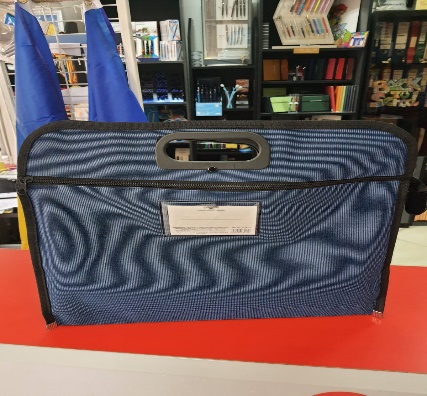 Model orientativBuc 50se completează de către ofertant33Ecuson vertical PVC 76x105mm cu șnur textil culoare albastru  cu carabinieră pentru ecuson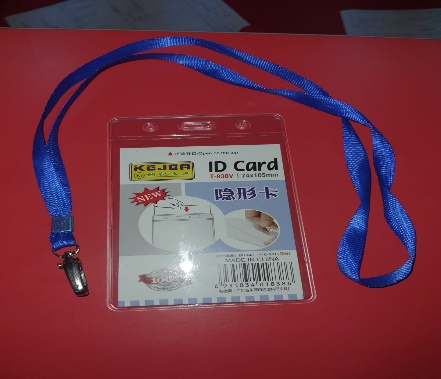 Model orientativBuc 50se completează de către ofertantLOT 3LOT 3LOT 31Breloc metalic, personalizat prin print UV, culoare argintiu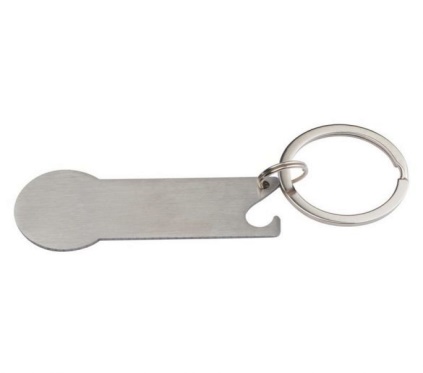 Model orientativBreloc metalic, personalizat prin print UV, culoare argintiuModel orientativBuc 100se completează de către ofertant